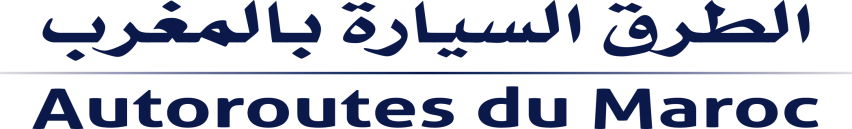 بـــلاغ صحفــينصائح الشركة الوطنية للطرق السيارة بالمغرب بمناسبة العطلة المدرسية الرباط، 16 يناير 2020 : بمناسبة العطلة المدرسية، والتي تصادف عطلة نهاية الأسبوع، تخبر الشركة الوطنية للطرق السيارة بالمغرب زبناءها - مستعملي الطريق السيار أن شبكة الطرق السيارة ستعرف حركة سير مهمة خاصة:يومه الجمعة 17 يناير 2020 ما بين الساعة الثالثة زوالاً و العاشرة ليلاً،يومه السبت 18 يناير 2020 ما بين الساعة التاسعة صباحا و الواحدة بعد الزوال،و خلال الفترة ما بين الرابعة زوالاً و العاشرة ليلاً يومه الأحد 26 يناير 2020 الذي يصادف الرجوع من العطلة.من أجل سفر آمن و مريح، تُوصي الشركة الوطنية للطرق السيارة بالمغرب زبنائها – مستعملي الطريق السيار بـ : تنظيم تنقلاتهم قبل السفر، والاستعلام عن حالة حركة المرور الآنيـة من خلال تحميل تطبيق ADMTRAFIC.أخذ قسط من الراحة بعد كل ساعتين من السياقة ومراقبة حالة العجلاتواختيار " Pass JAWAZ " الذي سيتيح لهم المرور بانسيابية عند محطات الأداء، و براحة، وأمان أكثر.وأخيرا، تتمنى الشركة الوطنية للطرق السيارة بالمغرب عطلة سعيدة لزبناءها مستعملي الطريق السيار.للمزيد من المعلومات، المرجو:الاتصال بالرقم 5050انظر الروابط في أسفل الصفحة بخصوص الشركة الوطنية للطرق السيارة :تضم شبكة الطرق السيارة التي تديرها الشركة الوطنية للطرق السيار 1.800 كيلومتر من الطرق السيارة، تستقطب يوميا ازيد من 400.000 عربة وهو ما يقارب ربع حركة السير الاجمالية للبلاد.